PAUTA DA SESSÃO ORDINÁRIA - 17 de Outubro de 2023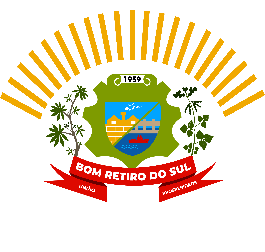 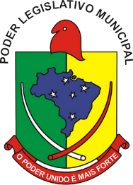 Invocando a proteção de Deus Declaro Aberta esta Sessão que é de Caráter Ordinário e Convido a Todos para Rezar o Pai Nosso.Declaro aberto I – PEQUENO EXPEDIENTE:    Declaro aberto II – GRANDE EXPEDIENTE: Discussão das matérias apresentadas:  (5 minutos para cada vereador que o desejar)  III- COMUNICAÇÃO DOS LÍDERES DE BANCADA:      (3 minutos para cada Líder que o desejar)  INTERVALO (Facultativo Até 15 Minutos).IV – DECLARO ABERTA A ORDEM DO DIA(Declaro ENCERRADA a Ordem do Dia) V- EXPLICAÇOES PESSOAIS: (5 minutos para cada vereador que o desejar) 	VI - NADA MAIS HAVENDO A TRATAR, INVOCANDO A PROTEÇÃO DE DEUS DECLARO ENCERRADA ESTA SESSÃO QUE FOI DE CARÁTER ORDINARIO E CONVIDO A TODOS OS PRESENTES PARA A PROXIMA SESSÃO ORDINÁRIA NO DIA 24 DE OUTUBRO DE 2023Ata: 037/2023  PROJETOS DE LEI ORIUNDOS DO EXECUTIVO:INDICAÇÕES:121/2023009/2023 – JOÃO PEDRO PAZUCH122/2023123/2023PROJETOS DE LEI ORIUNDOS DO LEGISLATIVO:CLOVIS PEREIRA DOS SANTOSFILIPE TURATTI                          (D)FABIO PORTO MARTINSJAIRO MARTINS GARCIASJOÃO PEDRO PAZUCHSILVIO ROBERTO PORTZANTONIO GILBERTO PORTZAIRTON GIACOMINI                   (A)JOÃO BATISTA FERREIRASILVIO ROBERTO PORTZMDBANTONIO GILBERTO PORTZUB CLOVIS PEREIRA DOS SANTOSPDTJAIRO MARTINS GARCIASPLJAIRO MARTINS GARCIASGOVJOÃO BATISTA FERREIRAPSBDIOGO ANTONIOLLIPTBVOTAÇÕES INDICAÇÕESPROJETOS DE LEI ORIUNDOS DO EXECUTIVO:009/2023 – JOÃO PEDRO PAZUCH(Isenção horas máquinas agricultores atingidos enchente)068/2023 - BAIXADO(Proibe a Queima de Fogos de Alto Impacto Sonoro)079/2023 - BAIXADO(Código de Posturas)082/2023 - BAIXADO(Regulamenta o destino de bens pertecentes ao Municipio)107/2023 - BAIXADO(LDO – Lei de Diretrizes Orçamentárias 2024)117/2023 - BAIXADO(Institui a Lei do Patrocinio)118/2023(Altera a Lei Municipal 3.857/13 - COMTUR)119/2023(Altera anexo – Sintese de Atrib. Cargo Coord.Esporte e Lazer)120/2023 (Autoriza repasse a ACIAB – Campanha Natal Premiado 2023)121/2023(Autoriza contratação temporaria 1 professor, 3 monitores e 01 serviços gerais)122/2023 - BAIXADO (Autoriza abertura crédito especial-Ampliação UBS São Francisco)123/2023(Autoriza manter contratação 01 professor Area I) PROJETOS DE LEI ORIUNDOS DO LEGISLATIVOEXPLICAÇÕES PESSOAISOBSERVAÇÕESCLÓVIS PEREIRA DOS SANTOSFILIPE TURATTI                          (D)FABIO PORTO MARTINSJAIRO MARTINS GARCIASJOÃO PEDRO PAZUCHSILVIO ROBERTO PORTZANTONIO GILBERTO PORTZAIRTON GIACOMINI                   (A)JOÃO BATISTA FERREIRA